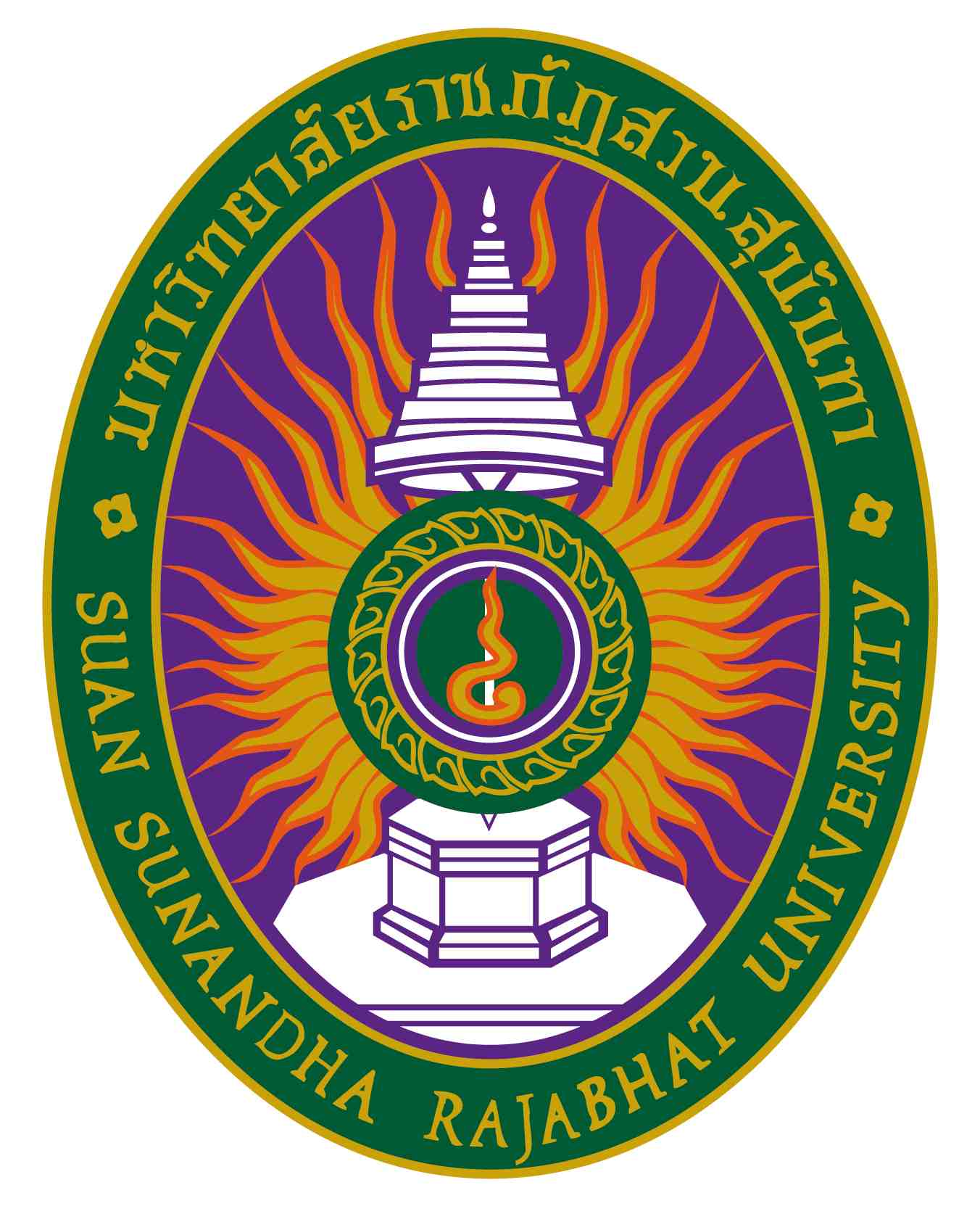 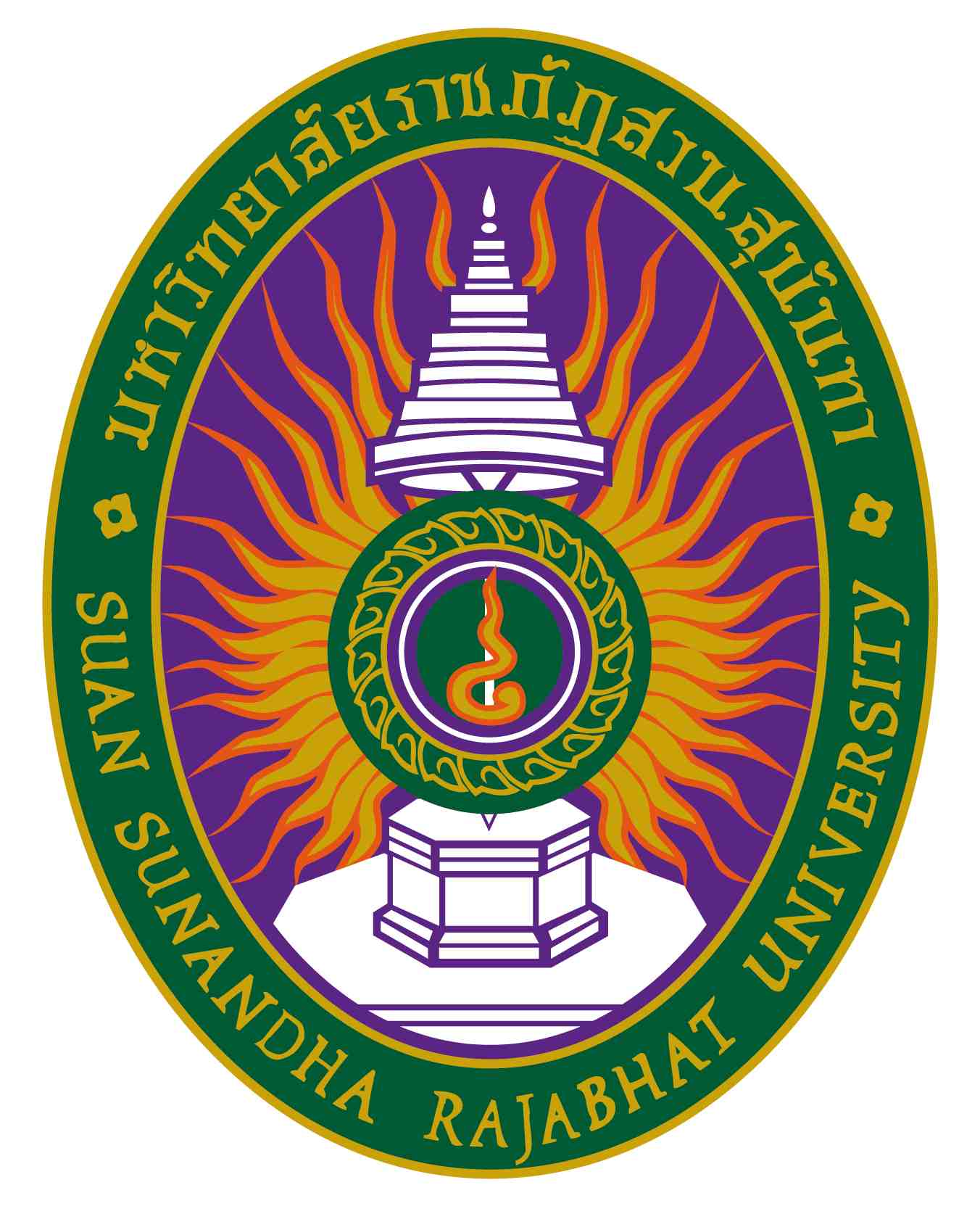 รายงานผลการดำเนินการของรายวิชารหัสวิชา EGL1002 รายวิชา กลวิธีการอ่านอนุเฉทสาขาวิชา ภาษาอังกฤษ คณะมนุษยศาสตร์และสังคมศาสตร์ มหาวิทยาลัยราชภัฏสวนสุนันทา	ภาคการศึกษา 1 ปีการศึกษา 2565	หมวดที่ ๑ ข้อมูลทั่วไป๑.  รหัสและชื่อรายวิชา		 รหัสวิชา			EGL1002ชื่อรายวิชาภาษาไทย	กลวิธีการอ่านอนุเฉทชื่อรายวิชาภาษาอังกฤษ	Paragraph Reading Strategies๒.  รายวิชาที่ต้องเรียนก่อนรายวิชานี้  (ถ้ามี)      			ไม่มี๓.  อาจารย์ผู้รับผิดชอบ อาจารย์ผู้สอนและกลุ่มเรียน  (section)          ให้รายงานเป็นรายกลุ่ม    			ผศ.วิชุดา ขุนหนู	  กลุ่มเรียน  001๔.  ภาคการศึกษา/ปีการศึกษาที่เปิดสอนรายวิชา 1/2565๕.  สถานที่เรียน	คณะมนุษยศาสตร์และสังคมศาสตร์หมวดที่ ๒ การจัดการเรียนการสอนที่เปรียบเทียบกับแผนการสอน๑.  รายงานชั่วโมงการสอนจริงเทียบกับแผนการสอน๒.  หัวข้อที่สอนไม่ครอบคลุมตามแผนไม่มี๓. ประสิทธิผลของวิธีสอนที่ทำให้เกิดผลการเรียนรู้ตามที่ระบุในรายละเอียดของรายวิชา๔. ข้อเสนอการดำเนินการเพื่อปรับปรุงวิธีสอนปรับเปลี่ยนวิธีการสอนเนื้อหาบางบทเพื่อกระตุ้นให้ผู้เรียนมีแรงจูงใจในการเรียน หมวดที่ ๓ สรุปผลการจัดการเรียนการสอนของรายวิชา๑. จำนวนนักศึกษาที่ลงทะเบียนเรียน 41 คน๒. จำนวนนักศึกษาที่คงอยู่เมื่อสิ้นสุดภาคการศึกษา 41 คน๓. จำนวนนักศึกษาที่ถอน  (W) - คน๔. การกระจายของระดับคะแนน (เกรด)๕. ปัจจัยที่ทำให้ระดับคะแนนผิดปกติ  (ถ้ามี)	ไม่มี๖. ความคลาดเคลื่อนจากแผนการประเมินที่กำหนดไว้ในรายละเอียดรายวิชา     ระบุความคลาดเคลื่อนจากแผนการประเมินผลการเรียนรู้ที่กำหนดไว้ใน มคอ.๓ หมวด ๕ ข้อ ๒๖.๑ ความคลาดเคลื่อนด้านกำหนดเวลาการประเมิน๖.๒ ความคลาดเคลื่อนด้านวิธีการประเมินผลการเรียนรู้  (ถ้ามี)๗. การทวนสอบผลสัมฤทธิ์ของนักศึกษาหมวดที่ ๔ ปัญหาและผลกระทบต่อการดำเนินการ๑. ประเด็นด้านทรัพยากรประกอบการเรียนและสิ่งอำนวยความสะดวก๒. ประเด็นด้านการบริหารและองค์กรหมวดที่ ๕ การประเมินรายวิชา๑. ผลการประเมินรายวิชาโดยนักศึกษา  (แนบเอกสาร)๑.๑ ข้อวิพากษ์ที่สำคัญจากผลการประเมินโดยนักศึกษาระบุข้อวิพากษ์ทั้งที่เป็นจุดแข็งและจุดอ่อนเปิดโอกาสให้นักศึกษามีส่วนร่วมในการเรียนการสอน ๑.๒ ความเห็นของอาจารย์ผู้สอนต่อข้อวิพากษ์ตามข้อ ๑.๑การเปิดโอกาสให้ผู้เรียนมีส่วนร่วมในการเรียนการสอน ผู้สอนเชื่อว่าจะทำให้ผู้เรียนเรียนรู้ได้ดี ๒.  ผลการประเมินรายวิชาโดยวิธีอื่น๒.๑ ข้อวิพากษ์ที่สำคัญจากผลการประเมินโดยวิธีอื่นระบุข้อวิพากษ์ทั้งที่เป็นจุดแข็งและจุดอ่อน-๒.๒ ความเห็นของอาจารย์ผู้สอนต่อข้อวิพากษ์ตามข้อ ๒.๑-หมวดที่ ๖ แผนการปรับปรุง๑.  ความก้าวหน้าของการปรับปรุงการเรียนการสอนตามที่เสนอในรายงาน/รายวิชาครั้งที่ผ่านมา๒. การดำเนินการอื่น ๆ ในการปรับปรุงรายวิชา	ประชุมอาจารย์ผู้สอนเพื่อรับทราบรายละเอียดของรายวิชา และผลการประเมินในปีการศึกษาที่ ผ่านมา ตลอดถึงแผนการดำเนินการในปีการศึกษาหน้า ๓. ข้อเสนอแผนการปรับปรุงสำหรับภาคการศึกษา/ปีการศึกษาต่อไป๔.  ข้อเสนอแนะของอาจารย์ผู้รับผิดชอบรายวิชาต่ออาจารย์ผู้รับผิดชอบหลักสูตร	ไม่มีลงชื่อ ……………………………………………………………		ลงชื่อ ……………………………………………………………        (					)		(					)        อาจารย์ผู้รับผิดชอบรายวิชา				        อาจารย์ผู้รับผิดชอบหลักสูตรวันที่ ....... เดือน..................พ.ศ. ...........			วันที่ ....... เดือน..................พ.ศ. ...........หัวข้อจำนวนชั่วโมงตามแผนการสอนจำนวนชั่วโมงที่สอนจริงระบุเหตุผลที่การสอนจริงต่างจากแผนการสอนหากมีความแตกต่างเกิน ๒๕%33Unit 2 Analyzing word formation66Unit 3 Sentence structure in reading 66Unit 4 Using context clues 33Unit 5 Reading for Topics33Unit 6 Reading for Main ideas3366Unit 8 Making inferences33Unit 9 Making references 33ผลการเรียนรู้วิธีสอนที่ระบุในรายละเอียดรายวิชาประสิทธิผลประสิทธิผลปัญหาของการใช้วิธีสอน  (ถ้ามี)  พร้อมข้อเสนอแนะในการแก้ไขผลการเรียนรู้วิธีสอนที่ระบุในรายละเอียดรายวิชามีไม่มีปัญหาของการใช้วิธีสอน  (ถ้ามี)  พร้อมข้อเสนอแนะในการแก้ไขคุณธรรม จริยธรรม1) สร้างจิตสำนึกในเรื่องความซื่อสัตย์ ละอายต่อการทุจริตในการสอบหรือการคัดลอกงานของผู้อื่น2) ปลูกฝังเรื่องความมีวินัย ความมีระเบียบวินัยและความตรงต่อเวลา 3) สอนโดยใช้กรณีศึกษา อภิปรายร่วมกันและให้การยกย่องชมเชยในโอกาสที่เหมาะสม- บทอ่านที่เกี่ยวกับคุณธรรมจริยธรรมมีคำศัพท์ที่ยากเกินสำหรับนักศึกษา ข้อเสนอแนะ อาจารย์ควรเลือกเนื้อหาที่ไม่เกิน 1 หน้า เนื่องจากคำศัพท์ยาก - ใช้เวลาในการอภิปรายกลุ่มนาน เนื่องจากนักศึกษาไม่ทราบความหมายคำศัพท์ต้องใช้เวลาในการเปิดพจนานุกรม ข้อเสนอแนะ นักศึกษาแบ่งบทบาทหน้าที่ในการอภิปรายกลุ่ม ความรู้1) ใช้วิธีการสอนที่หลากหลาย โดยเน้นผู้เรียนเป็นสำคัญ2) เรียนรู้จากสถานการณ์จริง โดยการศึกษาดูงานนอกสถานที่3) เชิญวิทยากรผู้เชี่ยวชาญมาให้ความรู้4) ฝึกปฏิบัติงานในสถานประกอบการทักษะทางปัญญา1) มอบหมายภาระงานที่สอดคล้องกับรายวิชา2) แสดงบทบาทสมมุติและอภิปรายกลุ่ม3) เชิญวิทยากรผู้เชี่ยวชาญมาให้ความรู้4) ให้นักศึกษามีโอกาสปฏิบัติจริงทักษะความสัมพันธ์ระหว่างบุคคลและความรับผิดชอบ1) มอบหมายให้มีการทำภาระงานเป็นกลุ่มและการทำภาระงานที่ต้องประสานงานกับผู้อื่น รวมทั้งสร้างจิตสำนึกความรับผิดชอบต่อตนเอง2) มอบหมายให้เก็บข้อมูลจากการสัมภาษณ์บุคคลอื่น หรือผู้มีประสบการณ์3) สอนโดยใช้กรณีศึกษานักศึกษาไม่มีส่วนร่วมในการเรียน ข้อเสนอแนะ อาจารย์มีคะแนนให้หรือของรางวัลให้ ทักษะการวิเคราะห์เชิงตัวเลข การสื่อสาร และการใช้เทคโนโลยีสารสนเทศ1) นำเสนอผลงานที่ค้นคว้าด้วยตนเอง โดยใช้คอมพิวเตอร์ เครือข่ายและซอฟต์แวร์หรือสื่อต่างๆ2) จัดกิจกรรมการเรียนรู้ในรายวิชาต่าง ๆ โดยใช้สถานการณ์จำลองและสถานการณ์จริงระดับคะแนน (เกรด)จำนวนคิดเป็นร้อยละA717.07A-512.2B+921.9B37.3B-49.7C+614.6C37.3C-37.3D+--D--D---F--I12.4ความคลาดเคลื่อนเหตุผล--ความคลาดเคลื่อนเหตุผล- การทำงานกลุ่มและผลงานกลุ่ม - ความทั่วถึงในการตรวจสอบการมีส่วนร่วมของนักศึกษาทุก คนในการทางานกลุ่มไม่สามารถทำได้ร้อยเปอร์เซ็นต์วิธีการทวนสอบสรุปผลสุ่มนักศึกษาให้กลับมาทำข้อสอบอีกครั้ง ผลสัมฤทธิ์ของนักศึกษาเป็นไปตามเกณฑ์มาตรฐาน ปัญหาในการใช้แหล่งทรัพยากรประกอบการเรียนการสอน  (ถ้ามี)ผลกระทบอุปกรณ์ในห้องเรียนไม่เอื้อต่อการเรียนรายวิชาเกี่ยวกับการอ่าน การสอนไม่เป็นไปตามแผน ปัญหาด้านการบริหารและองค์กร(ถ้ามี)ผลกระทบต่อผลการเรียนรู้ของนักศึกษา--แผนการปรับปรุงที่เสนอในภาคการศึกษา/
ปีการศึกษาที่ผ่านมาผลการดำเนินการ- การเตรียมการสอนอย่างเป็นระบบโดยพิจารณาทั้ง รายวิชาเพื่อให้บรรลุจุดมุ่งหมายของผลการเรียนรู้ ทุกด้าน มีการกำหนดวิธีการสอนที่หลากหลาย ชัดเจนและมีสื่อการสอนที่เหมาะสมมีประสิทธิภาพ - บรรลุตามจุดมุ่งหมายในแง่ของการใช้ วิธีการสอนที่หลากหลายและมีสื่อ การสอนที่เหมาะสม แต่มีปัญหาในเรื่อง การใช้เวลาเกินกว่าที่กำหนดไว้ใน แผนการสอน และอุปกรณ์เทคโนโลยีสารสนเทศไม่ตอบสนอง ข้อเสนอกำหนดเวลาที่แล้วเสร็จผู้รับผิดชอบพัฒนาเอกสารประกอบการสอน ก่อนเปิดภาคเรียนที่ 1/2566 อาจารย์ผู้สอน 